CURRICULUM VITAEData Pribadi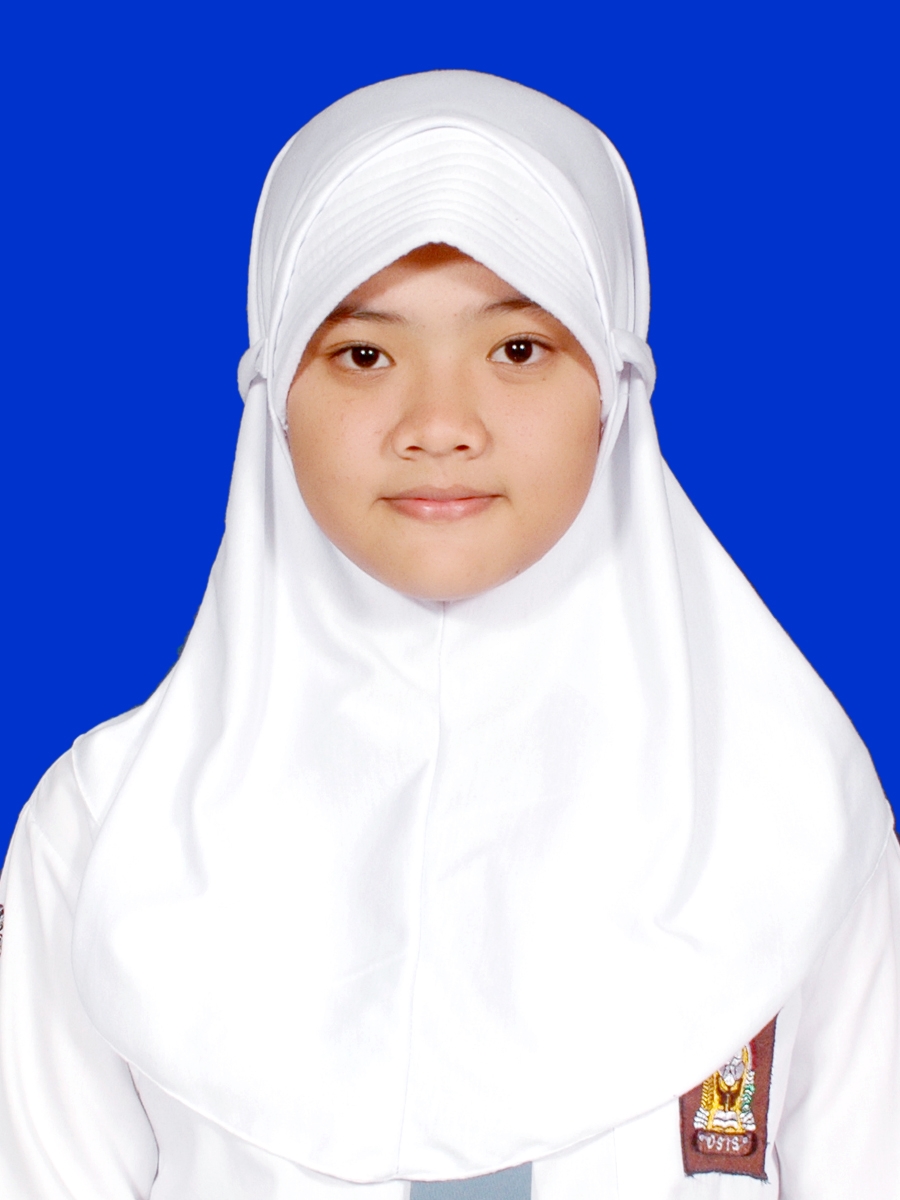 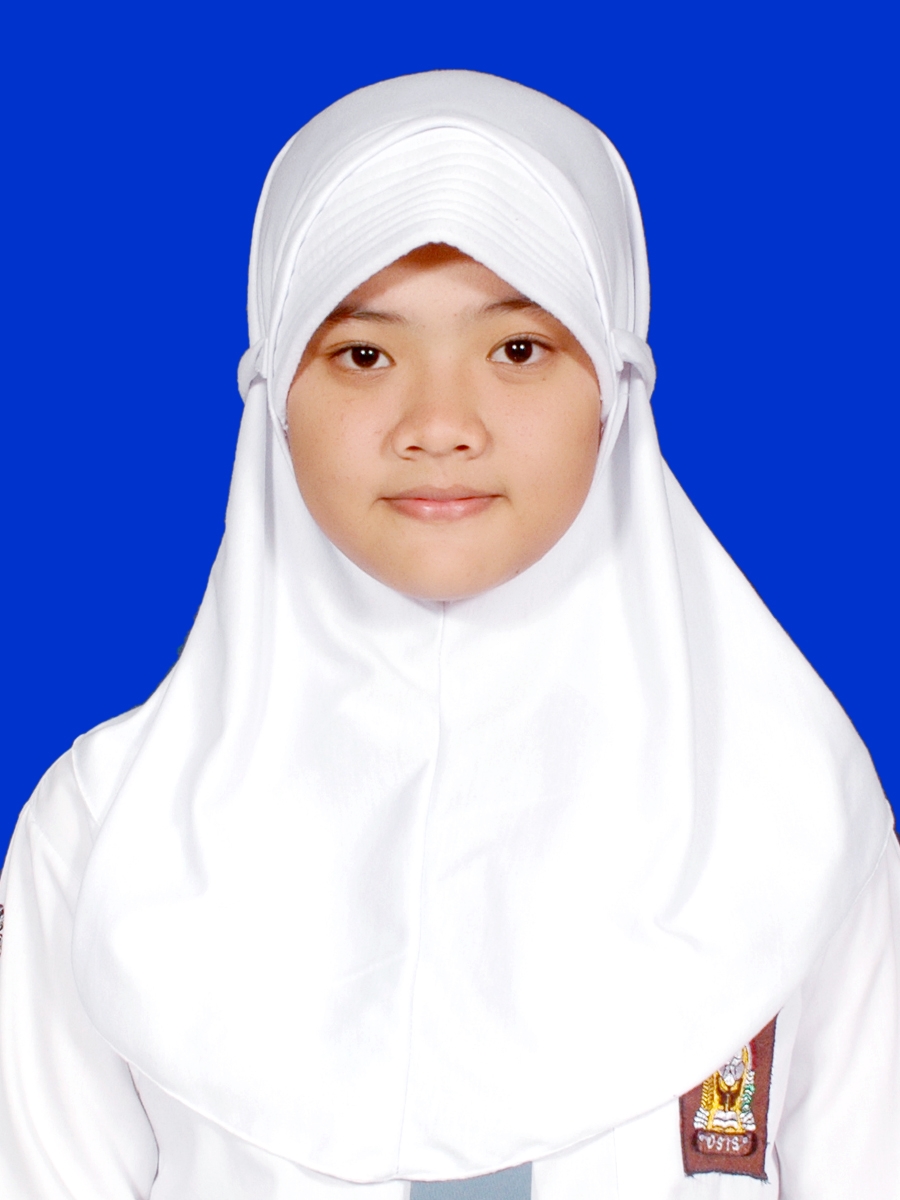 Nama			: Dewi Rista Kurnia.Tempat, Tanggal Lahir	: Tasikmalaya, 07 Juni 1995.Jenis Kelamin		: Perempuan.Alamat			: Komp. Metro Villa Blok C3 No.11, 			  Kota Cilegon.Tinggi/Berat Badan	: 165cm / 60 kg.Agama			: Islam.Kewarganegaraan	: IndonesiaNomor Handphone	: 085714221421.Hobi			: Menyanyi, BerenangStatus			: Belum MenikahE-mail			: dewiristakurnia@gmail.com.Data PendidikanFORMAL2001-2007		: SDN IX Cilegon.2007-2010		: SMPN 1 Cilegon.2010-2013		: SMAN 1 Cilegon.2013-sekarang	: Universitas Indonesia Program Studi Biologi.Pengalaman Organisasi dan Kepanitian2010 	: Anggota OSIS SMAN 1 Cilegon.2011 	: Wakil Ketua Mading SMAN 1 Cilegon.2014 	: Staf Humas OPDB 2014.2014 	: Staf Publikasi UI BIOFEST 2014.2014 	: Staf Biro Kesekretariatan HMD Biologi FMIPA UI 2014.2014 	: Staf Humas SIGMA-B UI 2014.2015 	: Ketua Biro Kesekretariatan HMD Biologi FMIPA UI 2015.2015 	: Staf Bidang Kesekretariatan UI BIOFEST 20152015	: Staf Panitia Evaluasi PSAF MIPA UI 2015.2015	: Staf Komisi Disiplin OPDB 2015.KeahlianMicrosoft Office: Word, Excel, Power PointPhotoscape.Bahasa Indonesia (aktif)Bahasa Inggris (pasif)Demikian daftar riwayat hidup ini saya buat dengan sebenarnya.										Depok, 01 Agustus 2015										Hormat saya,										Dewi Rista Kurnia